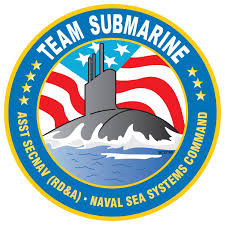 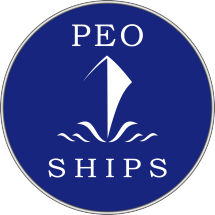 Leaders I Admire WorksheetThink of some leaders you admire. They might be anyone: parents or teachers, friends, colleagues, spiritual leaders or politicians. They might be formal leaders or people with no formal authority. They might be living now or historical figures. People you know, those you’ve read or heard about, or seen in the news.As you think of each person, use the worksheet on the next page to record their name and make notes on the following: What qualities do you particularly admire about this person?What else stands out about them for you in a positive way? Think about: How they act and interact. What they do/say and how they do/say it.How you feel when you’re around this person. The effect they have on people in general. What might cause/enable this effect? How they enable positive change in their community or organization and/or the development of people around them. Anything else that occurs to you about what makes them stand out for you. Even little things are important to notice, like the way people carry themselves physically, the way they dress or their tone of voice.Reflect on your list of leaders and their qualities, then, on the following page, create a master list of leadership qualities you admire. If you like, you could write a profile of the leader who embodies all these qualities. Master List of Qualities I Admire in a LeaderYou can prioritize qualities, or not, as you desire. It’s fine to have fewer than 10 qualities, or to use the back of this page, if you have more or need more space for notes.  1. _______________________________________________________________2. _______________________________________________________________3. _______________________________________________________________4. _______________________________________________________________5. _______________________________________________________________6. _______________________________________________________________7. _______________________________________________________________8. _______________________________________________________________9. _______________________________________________________________10. ______________________________________________________________Leader’s NameQualities I AdmireOther Notes